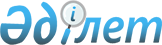 О внесении изменения в постановление акимата Сарыагашского района от 27 июня 2019 года № 250 "Об установлении публичного сервитута"Постановление акимата Сарыагашского района Туркестанской области от 15 апреля 2020 года № 109. Зарегистрировано Департаментом юстиции Туркестанской области 15 апреля 2020 года № 5565
      В соответствии с подпунктом 5-1) статьи 17 и пунктом 4 статьи 69 Земельного кодекса Республики Казахстан от 20 июня 2003 года, подпунктом 10) пункта 1 статьи 31 Закона Республики Казахстан от 23 января 2001 года "О местном государственном управлении и самоуправлении в Республике Казахстан" акимат Сарыагашского района ПОСТАНОВЛЯЕТ:
      1. Внести в постановление акимата Сарыагашского района от 27 июня 2019 года № 250 "Об установлении публичного сервитута" (зарегистрировано в Реестре государственной регистрации нормативных правовых актов за № 5101, опубликовано 12 июля 2019 года в эталонном контрольном банке нормативных правовых актов Республики Казахстан) следующее изменение:
      приложение к указанному постановлению изложить в новой редакции согласно приложению к настоящему постановлению.
      2. Государственному учреждению "Аппарат акима Сарыагашского района" в установленном законодательством Республики Казахстан порядке обеспечить:
      1) государственную регистрацию настоящего постановления в Республиканском государственном учреждении "Департамент юстиции Туркестанской области Министерства юстиции Республики Казахстан";
      2) размещение настоящего постановления на интернет-ресурсе акимата Сарыагашского района после его официального опубликования.
      3. Контроль за исполнением настоящего постановления возложить на заместителя акима района Таскулова С.
      4. Настоящее постановление вводится в действие со дня его первого официального опубликования. Площади земель для установления публичного сервитута республиканскому государственному предприятию на праве хозяйственного ведения "Казводхоз" Комитета по водным ресурсам Министерства сельского хозяйства Республики Казахстан для водопроводов магистральных и внутри населенных пунктов, находящихся в пользовании производственного участка "Сарыагашский групповой водопровод" филиала "Онтустикауыз су"
      продолжение таблицы
					© 2012. РГП на ПХВ «Институт законодательства и правовой информации Республики Казахстан» Министерства юстиции Республики Казахстан
				
      Аким Сарыагашского района

М. Отаршиев
Приложение
к постановлению акимата
Сарыагашского района
15 апреля 2020 года № 109Приложение
к постановлению акимата
Сарыагашского района
от 27 июня 2019 года № 250
№
Наименование земле пользователей
Площадь под действием публичного сервитута (гектар)
в том числе:
в том числе:
в том числе:
в том числе:
в том числе:
в том числе:
№
Наименование земле пользователей
Площадь под действием публичного сервитута (гектар)
земли сельскохозяйственного назначения
из них:
из них:
из них:
из них:
из них:
№
Наименование земле пользователей
Площадь под действием публичного сервитута (гектар)
земли сельскохозяйственного назначения
пашня
из них:
многолетние насаждения
сенокосы
пастбища
№
Наименование земле пользователей
Площадь под действием публичного сервитута (гектар)
земли сельскохозяйственного назначения
пашня
пашня орошаемая
многолетние насаждения
сенокосы
пастбища
1
2
3
4
5
6
7
8
9
1
город Сарыагаш
1,04
0,1798
2
населенный пункт Сиргели, сельский округ Капланбек
1,88
0,17
0,17
3
населенные пункты Енкес, Култума, Дархан, Акниет, Куркелес, Нурлыжол сельский округ Куркелес
19,36
0,1838
0,1838
4
населенный пункт Тонкерис сельский округ Жарты тобе 
1,4
0,2153
0,2153
5
населенный пункт Таскескен сельский округ Тегисшил
3,77
Всего 
27,45
0,7489
0,5691
№
земли населенных пунктов
земли промышленности, транспорта, связи, для нужд космической деятельности, обороны, национальной безопасности и иного несельскохозяйственного назначения
земли особо охраняемых природных территорий, земли оздоровительного, рекреационного и историко-культурного назначения
земли лесного фонда
земли водного фонда
земли запаса
10
11
12
13
14
15
1
0,4313
0,27
0,1589
2
0,6
1,11
3
15,858
3,3182
4
0,04
1,1447
5
3,095
0,675
20,0243
0,27
6,4068